§9904.  Powers and duties of interstate commission -- Article 41.  Powers and duties.  The interstate commission has the following powers and duties:A.  To provide for dispute resolution among compacting states;  [PL 2003, c. 500, §1 (NEW).]B.  To promulgate rules to effect the purposes and obligations as enumerated in this compact, which have the force of statutory law and are binding in the compacting states to the extent and in the manner provided in this compact;  [PL 2003, c. 500, §1 (NEW).]C.  To oversee, supervise and coordinate the interstate movement of juveniles subject to the terms of this compact and any bylaws adopted and rules promulgated by the interstate commission;  [PL 2003, c. 500, §1 (NEW).]D.  To enforce compliance with the compact provisions, the rules promulgated by the interstate commission and the bylaws, using all necessary and proper means, including, but not limited to, the use of judicial process;  [PL 2003, c. 500, §1 (NEW).]E.  To establish and maintain offices that are located within one or more of the compacting states;  [PL 2003, c. 500, §1 (NEW).]F.  To purchase and maintain insurance and bonds;  [PL 2003, c. 500, §1 (NEW).]G.  To borrow, accept, hire or contract for services of personnel;  [PL 2003, c. 500, §1 (NEW).]H.  To establish and appoint committees and hire staff that the interstate commission deems necessary for the carrying out of its functions, including, but not limited to, an executive committee as required by section 9903 that has the power to act on behalf of the interstate commission in carrying out its powers and duties hereunder;  [PL 2003, c. 500, §1 (NEW).]I.  To elect or appoint officers, attorneys, employees, agents or consultants and to fix their compensation, define their duties and determine their qualifications;  [PL 2003, c. 500, §1 (NEW).]J.  To establish the interstate commission's personnel policies and programs relating to, among other things, conflicts of interest, rates of compensation and qualifications of personnel;  [PL 2003, c. 500, §1 (NEW).]K.  To accept any donations and grants of money, equipment, supplies, materials and services and to receive, utilize and dispose of donations and grants;  [PL 2003, c. 500, §1 (NEW).]L.  To lease, purchase, accept contributions or donations of or otherwise to own, hold, improve or use any property, real, personal or mixed;  [PL 2003, c. 500, §1 (NEW).]M.  To sell, convey, mortgage, pledge, lease, exchange, abandon or otherwise dispose of any property, real, personal or mixed;  [PL 2003, c. 500, §1 (NEW).]N.  To establish a budget and make expenditures and levy dues as provided in section 9908;  [PL 2003, c. 500, §1 (NEW).]O.  To sue and be sued;  [PL 2003, c. 500, §1 (NEW).]P.  To adopt a seal and bylaws governing the management and operation of the interstate commission;  [PL 2003, c. 500, §1 (NEW).]Q.  To perform functions necessary or appropriate to achieve the purposes of this compact;  [PL 2003, c. 500, §1 (NEW).]R.  To report annually to the legislatures, governors, judiciary and state councils of the compacting states concerning the activities of the interstate commission during the preceding year.  Annual reports must also include any recommendations that may have been adopted by the interstate commission;  [PL 2003, c. 500, §1 (NEW).]S.  To coordinate education, training and public awareness regarding the interstate movement of juveniles for officials involved in such activity;  [PL 2003, c. 500, §1 (NEW).]T.  To establish uniform standards for reporting, collecting and exchanging data; and  [PL 2003, c. 500, §1 (NEW).]U.  To maintain its corporate books and records in accordance with the bylaws.  [PL 2003, c. 500, §1 (NEW).][PL 2003, c. 500, §1 (NEW).]SECTION HISTORYPL 2003, c. 500, §1 (NEW). The State of Maine claims a copyright in its codified statutes. If you intend to republish this material, we require that you include the following disclaimer in your publication:All copyrights and other rights to statutory text are reserved by the State of Maine. The text included in this publication reflects changes made through the First Regular and First Special Session of the 131st Maine Legislature and is current through November 1. 2023
                    . The text is subject to change without notice. It is a version that has not been officially certified by the Secretary of State. Refer to the Maine Revised Statutes Annotated and supplements for certified text.
                The Office of the Revisor of Statutes also requests that you send us one copy of any statutory publication you may produce. Our goal is not to restrict publishing activity, but to keep track of who is publishing what, to identify any needless duplication and to preserve the State's copyright rights.PLEASE NOTE: The Revisor's Office cannot perform research for or provide legal advice or interpretation of Maine law to the public. If you need legal assistance, please contact a qualified attorney.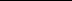 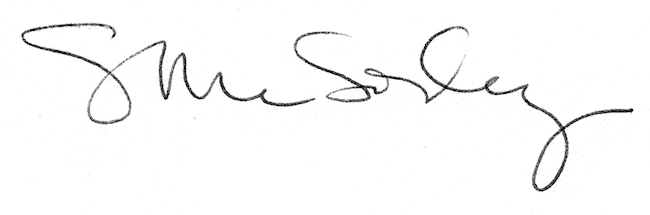 